	Rallonge tes rêves      Mickey 3D    2016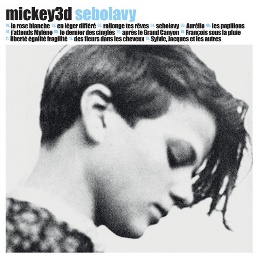 	Tonalité originale     BPM : 90    Rythme : xBxBxBxBIntro : Bm x4Bm                                        G                                                  D              A   Tu l'imaginais pas comme ça la quarantaine, quand t'étais p'tit      C'est la vie Bm                                        G                                                      D                           A   La conseillère du Pôle Emploi, la même chemise pendant des mois, La fin de tes rêves            G                                        Bm        G                                 Bm   Ton histoire avait mal tourné           À l'école déjà, tu dormais G                                       Bm				      A             A   Les yeux fixés sur le plafond   Les araignées criaient ton nom       là-bas                            Em        A                               Bm     Bm  Au fond de tes rêves             Au fond de tes rêves                             Em        A                               G        D      D(3/4)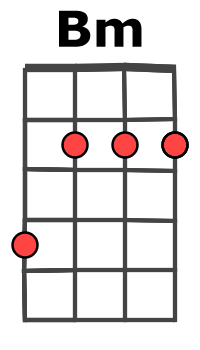 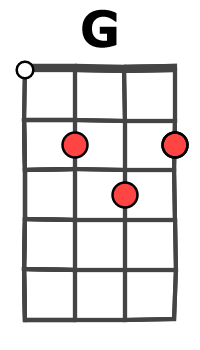 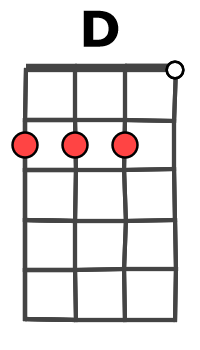 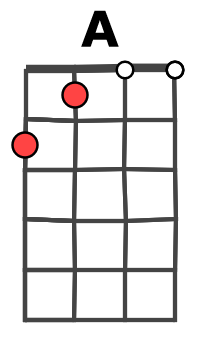 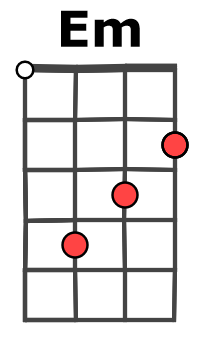 Au fond de tes rêves             Au fond de tes rêves Bm                                        G                                                  D                A   Tu l'imaginais pas comme ça la cinquantaine, quand t'étais l'roi        Du parkingBm                                       G                                                       D   T'avais la plus belle mobylette, toutes les filles te montaient la tête                                 APour qu'tu les emmènes loin G                                               Bm           G                                 Bm  Rendez-vous au contrôle technique           Il était une fois l'Amérique G                                       Bm                                            A               A  C'est la traversée d'l'Atlantique   Qui s’arrête au périphérique        là-bas                          Em       A                               Bm      BmAu bout de tes rêves           Au bout de tes rêves                             Em       A                               G         D       DAu bout de tes rêves           Au bout de tes rêves Bm…                                     G…                                           D…              A…   Tu l'imaginais pas comme ça la soixantaine, quand t'étais p'tit        C'est la vie Bm…          G…                                            D…                            A…   Adieu 1963, Martin Luther King n'est plus là     Au fond de tes rêves G                                      Bm         G                                                 Bm   Les yeux fixés sur la corniche        T'essayes de croire que tu t'en fiches G                     Bm                                               A                 A   C'est pas 1968    Mais y a des tags sur des affiches         là-bas                          Em   A                       Bm    Bm                     Em    A                         G   D DRallonge tes rêves      Rallonge tes rêves       Rallonge tes rêves      Rallonge tes rêves                          Em   A                       Bm    Bm                     Em       A                 G       D    DRallonge tes rêves      Rallonge tes rêves       Rallonge tes rêves 